New sound: oi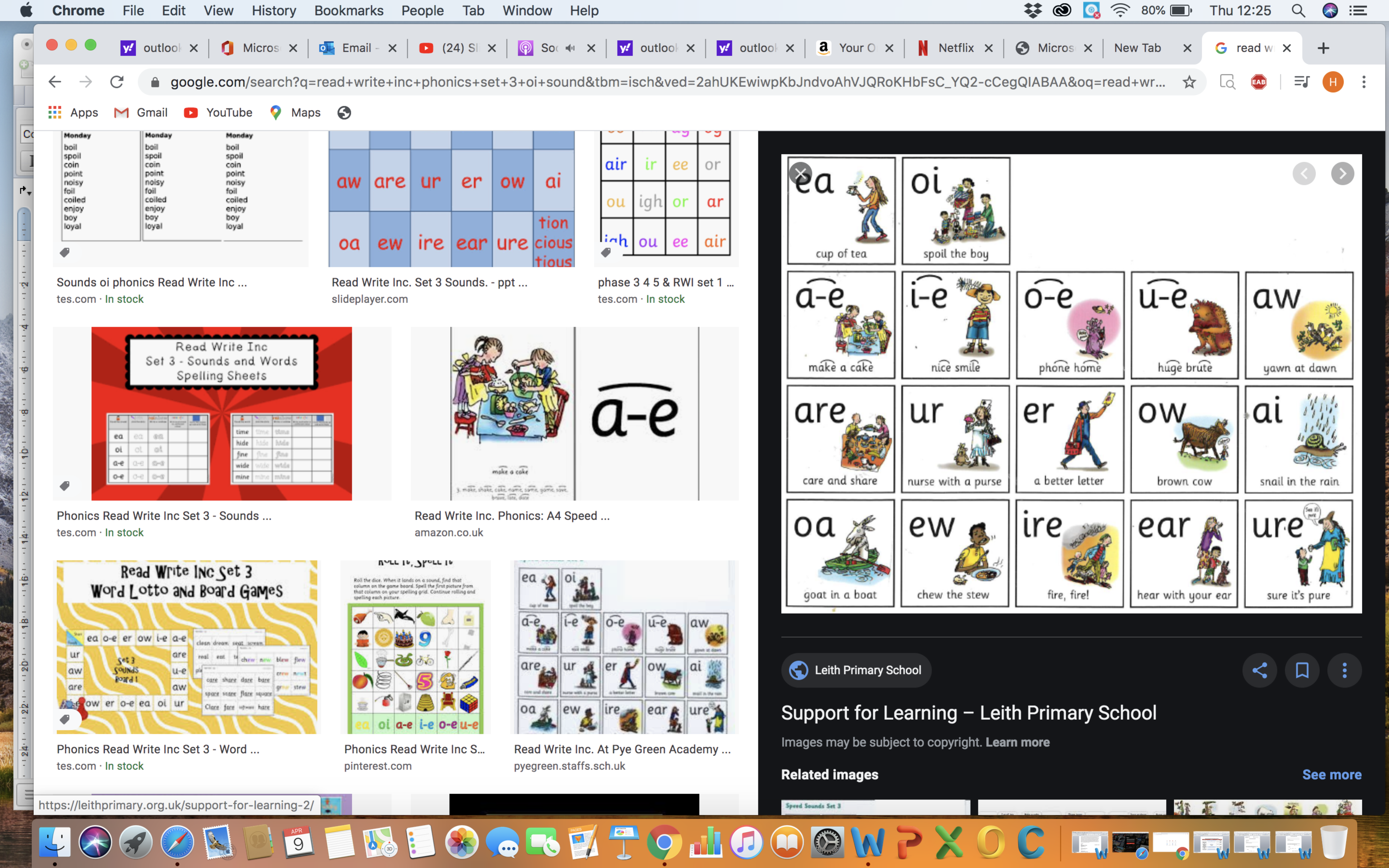 (Alterative sound to oy)https://www.youtube.com/watch?v=IRTITdRL_cUCan you make a list of the oi words from the video?(This list can be made below or in notebook)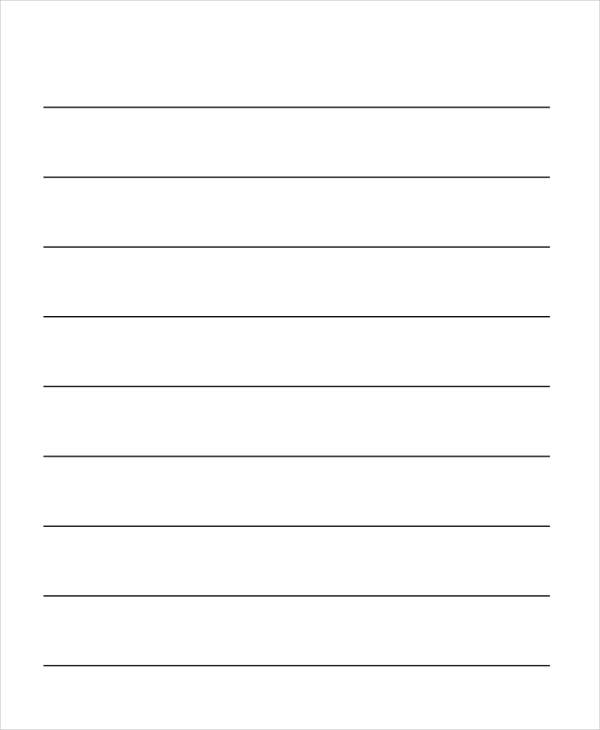 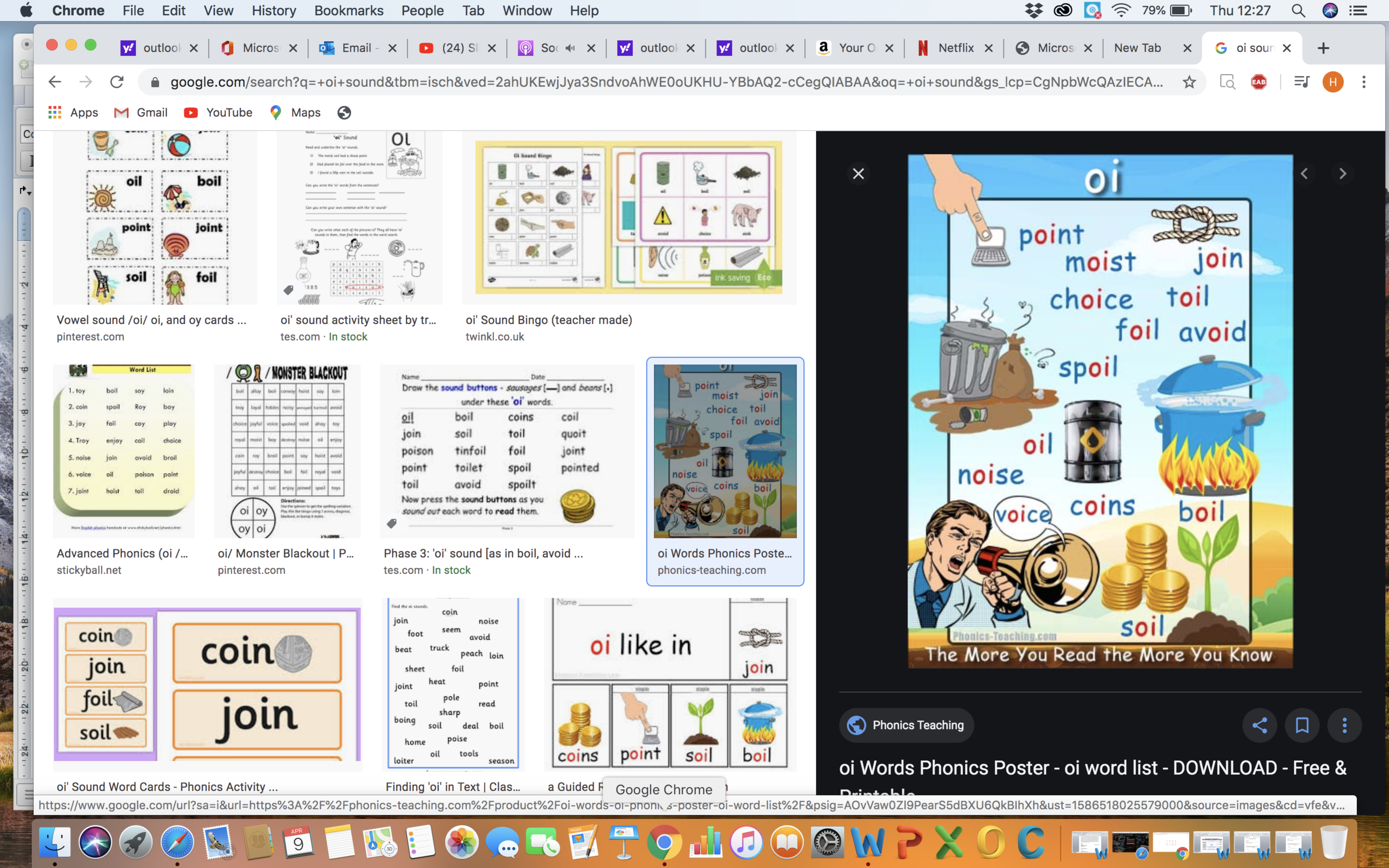 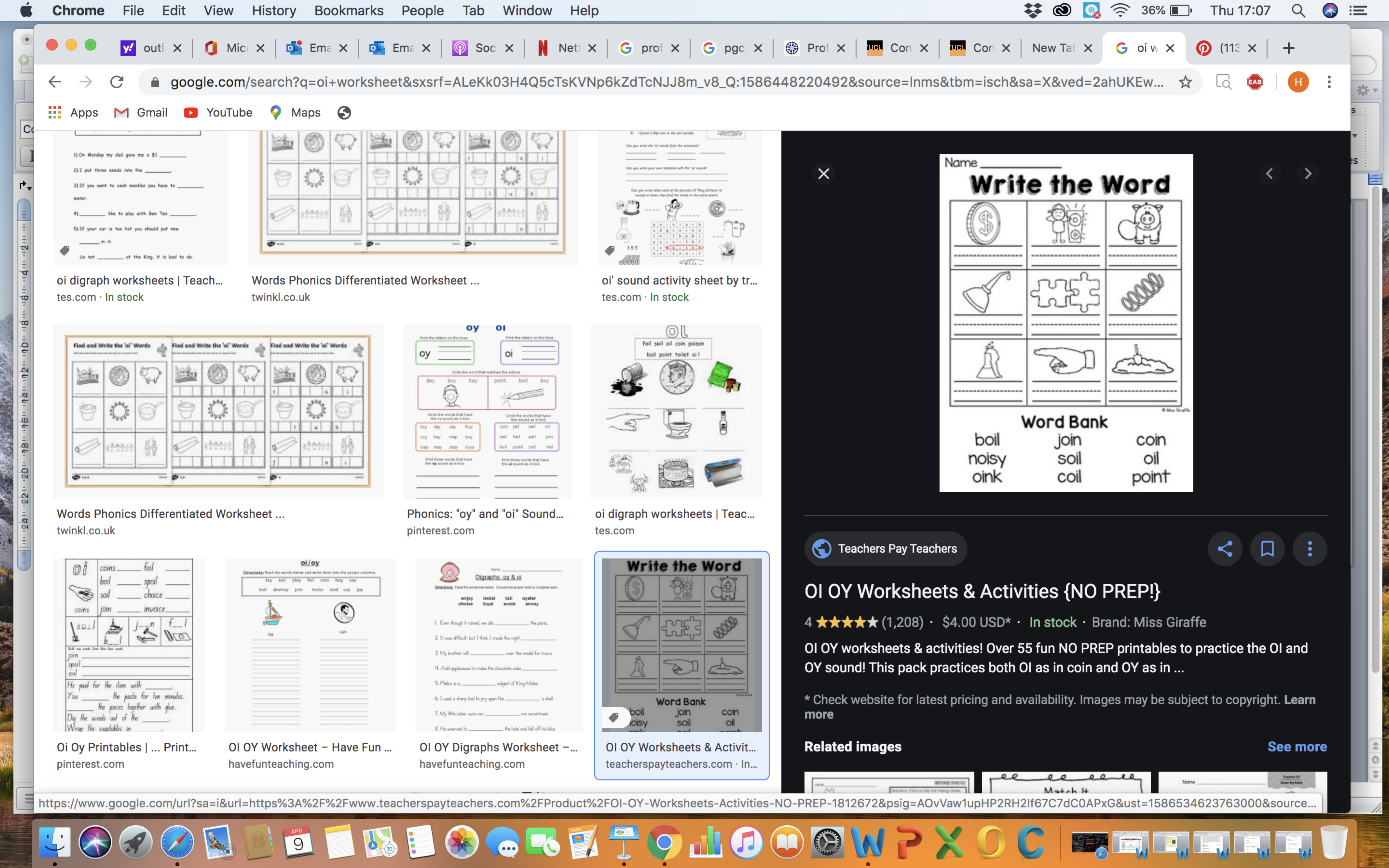 Can you read the words and make sentences with them?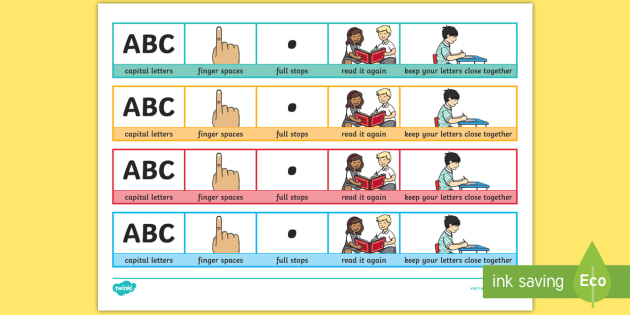 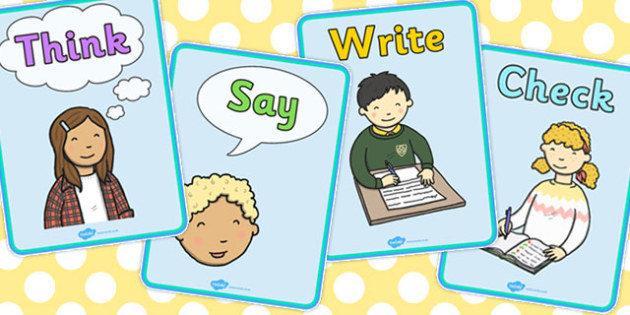 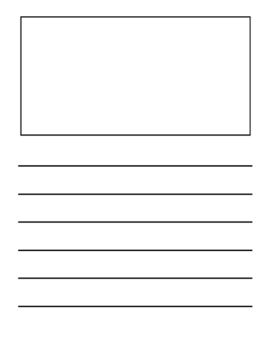 toyboilboysoil